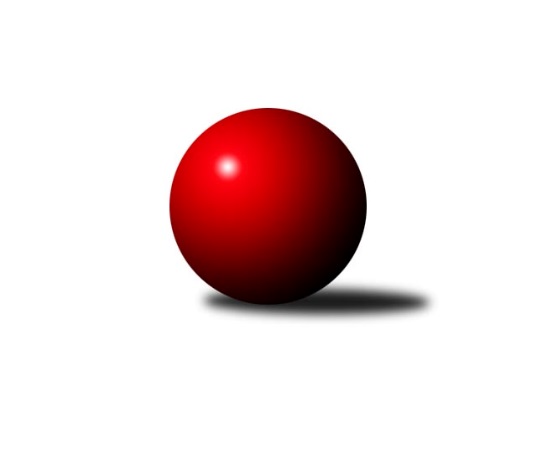 Č.12Ročník 2022/2023	21.1.2023Nejlepšího výkonu v tomto kole: 3373 dosáhlo družstvo: TJ Lokomotiva Ústí n. L. 3. KLM A 2022/2023Výsledky 12. kolaSouhrnný přehled výsledků:TJ Elektrárny Kadaň	- SKK Rokycany B	4:4	3178:3219	11.5:12.5	21.1.SK Škoda VS Plzeň 	- TJ Kovohutě Příbram 	5:3	3227:3156	12.0:12.0	21.1.TJ Sokol Údlice	- Kuželky Jiskra Hazlov 	6:2	3350:3289	15.0:9.0	21.1.TJ Slavoj Plzeň	- TJ Sokol Duchcov B	7:1	3365:3245	13.5:10.5	21.1.Kuželky Holýšov	- TJ Teplice Letná	2:6	3191:3337	10.0:14.0	21.1.TJ Lokomotiva Ústí n. L. 	- CB Dobřany B	7:1	3373:3148	17.5:6.5	21.1.Tabulka družstev:	1.	SKK Rokycany B	12	9	1	2	66.5 : 29.5 	178.0 : 110.0 	 3338	19	2.	TJ Sokol Údlice	12	9	1	2	61.0 : 35.0 	157.0 : 131.0 	 3320	19	3.	TJ Lokomotiva Ústí n. L.	12	8	1	3	57.0 : 39.0 	158.0 : 130.0 	 3323	17	4.	TJ Teplice Letná	12	7	1	4	51.0 : 45.0 	143.5 : 144.5 	 3297	15	5.	SK Škoda VS Plzeň	12	6	1	5	52.0 : 44.0 	149.5 : 138.5 	 3231	13	6.	CB Dobřany B	12	6	1	5	49.0 : 47.0 	145.5 : 142.5 	 3203	13	7.	Kuželky Jiskra Hazlov	12	5	2	5	52.5 : 43.5 	153.0 : 135.0 	 3308	12	8.	TJ Elektrárny Kadaň	12	4	4	4	45.0 : 51.0 	140.0 : 148.0 	 3266	12	9.	TJ Kovohutě Příbram	12	4	2	6	42.5 : 53.5 	136.0 : 152.0 	 3225	10	10.	TJ Slavoj Plzeň	12	4	1	7	41.0 : 55.0 	132.0 : 156.0 	 3245	9	11.	TJ Sokol Duchcov B	12	1	1	10	28.0 : 68.0 	117.0 : 171.0 	 3239	3	12.	Kuželky Holýšov	12	1	0	11	30.5 : 65.5 	118.5 : 169.5 	 3216	2Podrobné výsledky kola:	 TJ Elektrárny Kadaň	3178	4:4	3219	SKK Rokycany B	Patrik Lojda	145 	 122 	 121 	140	528 	 1:3 	 552 	 132	139 	 129	152	Pavel Honsa	Zbyněk Vytiska *1	111 	 108 	 131 	90	440 	 0:4 	 541 	 144	158 	 138	101	Ladislav Moulis	Daniel Lukáš	134 	 123 	 132 	135	524 	 2.5:1.5 	 514 	 136	114 	 129	135	Petr Fara	Karel Bučko	145 	 134 	 150 	141	570 	 3:1 	 535 	 119	130 	 134	152	Tomáš Havel	Marcel Lukáš	143 	 147 	 130 	132	552 	 2:2 	 531 	 119	152 	 133	127	Martin Prokůpek	Michal Dvořák	141 	 150 	 139 	134	564 	 3:1 	 546 	 132	156 	 136	122	Roman Pytlíkrozhodčí: Alena Ambrovástřídání: *1 od 61. hodu Jan AmbraNejlepší výkon utkání: 570 - Karel Bučko	 SK Škoda VS Plzeň 	3227	5:3	3156	TJ Kovohutě Příbram 	Pavel Říhánek	140 	 143 	 146 	123	552 	 3:1 	 494 	 125	123 	 121	125	Tomáš Číž	Jakub Kovářík	133 	 131 	 129 	128	521 	 0:4 	 575 	 152	139 	 131	153	David Hošek	Milan Vicher	154 	 117 	 142 	128	541 	 1:3 	 555 	 131	131 	 155	138	Josef Hůda	Petr Svoboda	139 	 134 	 136 	118	527 	 1:3 	 552 	 116	164 	 141	131	Jiří Vokurka	Miloš Černohorský	143 	 147 	 136 	123	549 	 3:1 	 500 	 111	117 	 131	141	Zdeněk Haas	Martin Vít	125 	 141 	 135 	136	537 	 4:0 	 480 	 119	126 	 125	110	Václav Šeflrozhodčí: Karel MajnerNejlepší výkon utkání: 575 - David Hošek	 TJ Sokol Údlice	3350	6:2	3289	Kuželky Jiskra Hazlov 	Jaroslav Verner	143 	 128 	 166 	158	595 	 4:0 	 538 	 136	112 	 133	157	Milan Fanta *1	Petr Mako	136 	 147 	 121 	140	544 	 3:1 	 543 	 133	137 	 141	132	David Repčík	Vladimír Hurník	153 	 141 	 120 	160	574 	 2:2 	 566 	 159	140 	 125	142	Miroslav Repčík	Karel Valeš *2	134 	 118 	 147 	132	531 	 2:2 	 537 	 151	114 	 137	135	Filip Střeska	Martin Vršan	137 	 138 	 127 	125	527 	 1:3 	 565 	 134	144 	 141	146	Dominik Wittwar	Stanislav Šmíd ml.	150 	 142 	 145 	142	579 	 3:1 	 540 	 147	127 	 123	143	Pavel Repčíkrozhodčí: Josef Strachoň st.střídání: *1 od 61. hodu Stanislav Novák, *2 od 61. hodu František DobiášNejlepší výkon utkání: 595 - Jaroslav Verner	 TJ Slavoj Plzeň	3365	7:1	3245	TJ Sokol Duchcov B	Jakub Harmáček	134 	 128 	 135 	156	553 	 3:1 	 539 	 150	122 	 131	136	Petr Kubita	František Bürger	155 	 118 	 136 	139	548 	 2:2 	 523 	 123	132 	 126	142	František Kopecký	Josef Hořejší	143 	 145 	 138 	134	560 	 2:2 	 512 	 94	115 	 156	147	Michal Láska *1	Josef Kreutzer	150 	 169 	 135 	143	597 	 3:1 	 545 	 120	140 	 132	153	Miloš Civín	Petr Harmáček	133 	 147 	 146 	152	578 	 2.5:1.5 	 550 	 160	124 	 146	120	Zdeněk Kandl	Jiří Opatrný	148 	 134 	 125 	122	529 	 1:3 	 576 	 147	140 	 132	157	Jiří Semelkarozhodčí: Karel Bokstřídání: *1 od 31. hodu Karel KratochvílNejlepší výkon utkání: 597 - Josef Kreutzer	 Kuželky Holýšov	3191	2:6	3337	TJ Teplice Letná	Vlastimil Kraus	159 	 136 	 136 	138	569 	 2.5:1.5 	 558 	 144	143 	 136	135	Josef Šálek	Matěj Chlubna	130 	 130 	 123 	132	515 	 1:3 	 520 	 111	140 	 131	138	Jan Filip	Viktor Šlajer	107 	 144 	 138 	132	521 	 1.5:2.5 	 550 	 144	129 	 138	139	Jan Hybš	Martin Šlajer	137 	 144 	 129 	137	547 	 2:2 	 575 	 131	141 	 146	157	Jan Salajka	Jiří Šlajer *1	147 	 144 	 115 	114	520 	 0:4 	 635 	 152	169 	 163	151	Alexandr Trpišovský	Tomáš Lukeš	136 	 133 	 107 	143	519 	 3:1 	 499 	 121	127 	 121	130	Petr Fabianrozhodčí: David Wohlmuthstřídání: *1 od 67. hodu Bedřich HorkaNejlepší výkon utkání: 635 - Alexandr Trpišovský	 TJ Lokomotiva Ústí n. L. 	3373	7:1	3148	CB Dobřany B	Martin Zahálka st.	141 	 148 	 139 	150	578 	 3:1 	 533 	 130	126 	 150	127	Roman Pivoňka	Miroslav Wedlich	146 	 123 	 153 	123	545 	 3:1 	 513 	 134	119 	 134	126	Michal Šneberger	Jan Zeman	163 	 120 	 117 	130	530 	 1:3 	 563 	 123	144 	 147	149	Dominik Novotný	Milan Grejtovský	143 	 152 	 131 	131	557 	 3:1 	 521 	 130	123 	 124	144	Milan Findejs	Tomáš Štraicher	160 	 157 	 153 	131	601 	 3.5:0.5 	 502 	 99	140 	 132	131	Roman Lipchavský *1	Tomáš Vrána	150 	 143 	 125 	144	562 	 4:0 	 516 	 123	131 	 122	140	Milan Vrabecrozhodčí: Josef Matoušekstřídání: *1 od 61. hodu Jan KoubskýNejlepší výkon utkání: 601 - Tomáš ŠtraicherPořadí jednotlivců:	jméno hráče	družstvo	celkem	plné	dorážka	chyby	poměr kuž.	Maximum	1.	Pavel Honsa 	SKK Rokycany B	595.33	386.1	209.2	1.7	6/6	(623)	2.	Tomáš Štraicher 	TJ Lokomotiva Ústí n. L. 	583.64	381.1	202.5	2.3	6/6	(619)	3.	Roman Pytlík 	SKK Rokycany B	575.39	383.5	191.9	3.8	4/6	(655)	4.	Josef Šálek 	TJ Teplice Letná	574.63	374.6	200.0	3.0	4/6	(590)	5.	Matěj Novák 	Kuželky Jiskra Hazlov 	573.81	373.7	200.1	2.0	6/7	(612)	6.	Milan Wagner 	SKK Rokycany B	571.32	368.9	202.4	2.2	4/6	(632)	7.	Pavel Repčík 	Kuželky Jiskra Hazlov 	568.11	375.2	192.9	4.6	7/7	(621)	8.	Milan Grejtovský 	TJ Lokomotiva Ústí n. L. 	566.39	373.0	193.4	3.4	6/6	(601)	9.	Karel Bučko 	TJ Elektrárny Kadaň	563.08	369.6	193.5	4.6	6/7	(576)	10.	Miloš Civín 	TJ Sokol Duchcov B	562.75	373.8	189.0	4.4	5/6	(584)	11.	Lukáš Hanzlík 	TJ Teplice Letná	560.16	374.8	185.4	3.9	5/6	(611)	12.	Stanislav Šmíd  ml.	TJ Sokol Údlice	559.97	371.6	188.4	2.5	6/6	(592)	13.	Jaroslav Verner 	TJ Sokol Údlice	559.94	376.8	183.1	3.7	6/6	(595)	14.	Jan Hybš 	TJ Teplice Letná	558.70	376.3	182.4	4.7	5/6	(585)	15.	Martin Vršan 	TJ Sokol Údlice	558.10	365.9	192.2	3.8	5/6	(602)	16.	David Repčík 	Kuželky Jiskra Hazlov 	557.83	376.6	181.2	5.6	5/7	(597)	17.	Karel Valeš 	TJ Sokol Údlice	557.67	371.9	185.8	2.5	6/6	(590)	18.	Alexandr Trpišovský 	TJ Teplice Letná	557.08	369.9	187.2	4.3	4/6	(635)	19.	Miroslav Repčík 	Kuželky Jiskra Hazlov 	556.64	362.3	194.3	3.4	7/7	(602)	20.	Pavel Říhánek 	SK Škoda VS Plzeň 	555.88	370.6	185.3	4.2	5/6	(584)	21.	Jiří Vokurka 	TJ Kovohutě Příbram 	554.67	377.1	177.6	5.9	6/6	(581)	22.	Milan Vicher 	SK Škoda VS Plzeň 	553.36	369.6	183.8	4.0	6/6	(599)	23.	Marcel Lukáš 	TJ Elektrárny Kadaň	553.33	371.3	182.0	6.1	7/7	(579)	24.	David Hošek 	TJ Kovohutě Příbram 	553.13	367.5	185.6	3.7	6/6	(593)	25.	Petr Kubita 	TJ Sokol Duchcov B	553.02	366.7	186.4	5.5	6/6	(613)	26.	Zdeněk Kandl 	TJ Sokol Duchcov B	552.79	376.5	176.3	5.3	6/6	(606)	27.	Vladimír Hurník 	TJ Sokol Údlice	552.70	369.0	183.7	3.9	6/6	(609)	28.	Tomáš Vrána 	TJ Lokomotiva Ústí n. L. 	552.17	361.7	190.5	3.5	5/6	(588)	29.	Milan Findejs 	CB Dobřany B	551.63	371.7	179.9	4.3	6/7	(579)	30.	Stanislav Novák 	Kuželky Jiskra Hazlov 	550.28	362.8	187.5	4.4	6/7	(591)	31.	Josef Kreutzer 	TJ Slavoj Plzeň	550.17	369.1	181.0	4.6	7/7	(597)	32.	Jiří Opatrný 	TJ Slavoj Plzeň	548.98	360.8	188.2	4.2	7/7	(595)	33.	Libor Bureš 	SKK Rokycany B	548.71	359.7	189.0	5.5	4/6	(585)	34.	Michal Dvořák 	TJ Elektrárny Kadaň	548.33	370.2	178.2	5.7	7/7	(584)	35.	Martin Zahálka  st.	TJ Lokomotiva Ústí n. L. 	548.22	374.8	173.4	6.4	5/6	(578)	36.	Martin Šlajer 	Kuželky Holýšov	547.57	369.9	177.7	5.5	7/7	(579)	37.	Petr Harmáček 	TJ Slavoj Plzeň	547.45	375.4	172.0	4.9	7/7	(578)	38.	Vojtěch Filip 	TJ Teplice Letná	547.25	370.0	177.3	9.0	4/6	(567)	39.	Roman Pivoňka 	CB Dobřany B	545.79	367.8	178.0	4.8	6/7	(604)	40.	Jan Filip 	TJ Teplice Letná	545.70	359.0	186.7	5.2	5/6	(585)	41.	Viktor Šlajer 	Kuželky Holýšov	543.98	368.2	175.8	6.2	7/7	(612)	42.	Tomáš Lukeš 	Kuželky Holýšov	543.89	374.5	169.3	5.5	7/7	(588)	43.	Petr Mako 	TJ Sokol Údlice	543.75	373.7	170.0	7.7	6/6	(579)	44.	Petr Fabian 	TJ Teplice Letná	543.75	377.1	166.6	8.6	6/6	(580)	45.	Petr Svoboda 	SK Škoda VS Plzeň 	541.77	366.7	175.1	4.4	5/6	(563)	46.	Dominik Novotný 	CB Dobřany B	541.71	365.1	176.6	4.1	7/7	(576)	47.	Martin Prokůpek 	SKK Rokycany B	541.63	360.7	181.0	2.6	5/6	(585)	48.	Eugen Škurla 	TJ Lokomotiva Ústí n. L. 	541.25	363.5	177.8	7.0	4/6	(569)	49.	Daniel Lukáš 	TJ Elektrárny Kadaň	540.38	362.1	178.3	7.2	7/7	(577)	50.	Martin Vít 	SK Škoda VS Plzeň 	540.08	367.2	172.9	5.0	6/6	(565)	51.	Roman Lipchavský 	CB Dobřany B	539.94	368.3	171.7	5.1	6/7	(580)	52.	Jan Zeman 	TJ Lokomotiva Ústí n. L. 	539.83	367.4	172.4	5.9	6/6	(591)	53.	František Bürger 	TJ Slavoj Plzeň	539.07	363.1	175.9	5.0	7/7	(558)	54.	Jan Salajka 	TJ Teplice Letná	537.52	369.2	168.4	6.6	5/6	(575)	55.	Josef Hůda 	TJ Kovohutě Příbram 	536.50	362.0	174.5	6.1	5/6	(594)	56.	Dominik Wittwar 	Kuželky Jiskra Hazlov 	536.27	363.3	172.9	7.7	5/7	(565)	57.	Jakub Harmáček 	TJ Slavoj Plzeň	536.09	356.7	179.3	6.0	7/7	(577)	58.	Petr Fara 	SKK Rokycany B	535.86	353.0	182.9	5.1	5/6	(575)	59.	Luboš Řezáč 	TJ Kovohutě Příbram 	533.46	359.8	173.7	4.5	5/6	(567)	60.	Jan Koubský 	CB Dobřany B	532.36	357.9	174.4	4.0	6/7	(574)	61.	Tomáš Číž 	TJ Kovohutě Příbram 	531.25	363.9	167.3	7.6	6/6	(571)	62.	Matěj Chlubna 	Kuželky Holýšov	530.75	355.9	174.9	8.0	6/7	(555)	63.	František Kopecký 	TJ Sokol Duchcov B	522.83	359.5	163.3	7.3	6/6	(557)	64.	Bedřich Horka 	Kuželky Holýšov	522.53	359.1	163.5	8.2	6/7	(567)	65.	Josef Hořejší 	TJ Slavoj Plzeň	522.26	367.1	155.2	8.1	7/7	(560)	66.	Michal Láska 	TJ Sokol Duchcov B	521.68	361.2	160.5	10.2	5/6	(548)	67.	Vlastimil Kraus 	Kuželky Holýšov	520.14	360.4	159.7	9.7	6/7	(569)	68.	Milan Vrabec 	CB Dobřany B	518.00	361.9	156.1	8.0	7/7	(579)	69.	Zdeněk Haas 	TJ Kovohutě Příbram 	517.58	358.6	159.0	8.7	5/6	(543)	70.	Vladimír Rygl 	SK Škoda VS Plzeň 	515.89	359.5	156.4	11.3	6/6	(549)		Miroslav Šnejdar  ml.	SKK Rokycany B	613.00	404.0	209.0	0.0	1/6	(613)		Jan Pešek 	TJ Slavoj Plzeň	594.00	385.0	209.0	4.0	1/7	(594)		Jaroslav Roj 	TJ Kovohutě Příbram 	586.61	389.3	197.3	2.6	3/6	(617)		Michael Martínek 	Kuželky Holýšov	582.00	390.0	192.0	4.0	1/7	(582)		Jiří Semelka 	TJ Sokol Duchcov B	576.00	368.0	208.0	1.0	1/6	(576)		Tomáš Zahálka 	TJ Lokomotiva Ústí n. L. 	568.00	376.0	192.0	4.0	1/6	(568)		Patrik Lojda 	TJ Elektrárny Kadaň	564.00	362.2	201.8	3.8	4/7	(580)		Robert Ambra 	TJ Elektrárny Kadaň	559.00	355.0	204.0	5.0	1/7	(559)		Josef Fišer  nejml.	CB Dobřany B	559.00	376.7	182.3	3.0	1/7	(589)		Jan Laksar 	Kuželky Holýšov	557.00	369.0	188.0	7.0	1/7	(557)		Vojtěch Havlík 	SKK Rokycany B	555.50	375.0	180.5	5.0	2/6	(564)		Jakub Kovářík 	TJ Slavoj Plzeň	553.75	365.1	188.6	4.1	4/7	(599)		Martin Dolejší 	TJ Teplice Letná	547.00	363.5	183.5	5.5	1/6	(553)		Milan Šimek 	CB Dobřany B	546.50	384.0	162.5	10.0	2/7	(559)		Karel Kratochvíl 	TJ Sokol Duchcov B	541.33	368.1	173.3	8.0	3/6	(575)		Ladislav Moulis 	SKK Rokycany B	541.00	347.0	194.0	5.0	1/6	(541)		Zdeněk Weigl 	SK Škoda VS Plzeň 	540.50	366.0	174.5	9.5	2/6	(543)		Miloš Černohorský 	SK Škoda VS Plzeň 	539.33	360.2	179.2	4.0	3/6	(562)		Jiří Müller 	TJ Sokol Duchcov B	535.00	364.0	171.0	4.5	2/6	(560)		Tomáš Havel 	SKK Rokycany B	535.00	369.0	166.0	7.0	1/6	(535)		František Dobiáš 	TJ Sokol Údlice	533.00	365.0	168.0	9.9	3/6	(592)		Jan Ambra 	TJ Elektrárny Kadaň	530.00	365.3	164.8	6.6	4/7	(582)		Miroslav Wedlich 	TJ Lokomotiva Ústí n. L. 	529.33	360.1	169.3	6.8	3/6	(565)		Jan Myslík 	Kuželky Holýšov	528.50	368.5	160.0	7.5	2/7	(531)		Filip Střeska 	Kuželky Jiskra Hazlov 	524.67	360.3	164.3	9.3	3/7	(545)		Josef Málek 	TJ Lokomotiva Ústí n. L. 	519.00	363.0	156.0	7.0	1/6	(519)		Pavel Andrlík  ml.	SKK Rokycany B	515.33	359.8	155.5	7.3	3/6	(558)		Petr Dvořák 	TJ Elektrárny Kadaň	515.30	348.1	167.3	10.8	4/7	(607)		Michal Šneberger 	CB Dobřany B	513.00	341.0	172.0	10.0	1/7	(513)		Miloslav Kolařík 	SK Škoda VS Plzeň 	512.00	339.0	173.0	7.0	1/6	(512)		Tomáš Šaněk 	TJ Sokol Duchcov B	504.89	343.8	161.1	7.1	3/6	(529)		Roman Exner 	TJ Sokol Duchcov B	504.00	348.0	156.0	15.0	1/6	(504)		Jan Ransdorf 	TJ Sokol Duchcov B	504.00	352.0	152.0	9.0	1/6	(504)		Václav Šefl 	TJ Kovohutě Příbram 	489.33	337.0	152.3	11.0	3/6	(525)		Karel Sviták 	CB Dobřany B	489.00	341.0	148.0	7.0	1/7	(489)		Petr Kříž 	TJ Kovohutě Příbram 	486.00	306.0	180.0	13.0	1/6	(486)		Karel Uxa 	SK Škoda VS Plzeň 	464.67	330.7	134.0	14.0	2/6	(538)		Ladislav Zalabák 	TJ Teplice Letná	451.00	340.0	111.0	16.0	1/6	(451)Sportovně technické informace:Starty náhradníků:registrační číslo	jméno a příjmení 	datum startu 	družstvo	číslo startu2047	Ladislav Moulis	21.01.2023	SKK Rokycany B	1x21658	Tomáš Havel	21.01.2023	SKK Rokycany B	1x21794	Václav Šefl	21.01.2023	TJ Kovohutě Příbram 	1x
Hráči dopsaní na soupisku:registrační číslo	jméno a příjmení 	datum startu 	družstvo	4627	Jiří Semelka	21.01.2023	TJ Sokol Duchcov B	13465	Zbyněk Vytiska	21.01.2023	TJ Elektrárny Kadaň	Program dalšího kola:13. kolo4.2.2023	so	10:00	TJ Kovohutě Příbram  - SKK Rokycany B	4.2.2023	so	10:00	CB Dobřany B - TJ Slavoj Plzeň	4.2.2023	so	11:00	Kuželky Jiskra Hazlov  - SK Škoda VS Plzeň 	4.2.2023	so	12:30	TJ Teplice Letná - TJ Lokomotiva Ústí n. L. 	4.2.2023	so	13:00	Kuželky Holýšov - TJ Elektrárny Kadaň	4.2.2023	so	14:30	TJ Sokol Duchcov B - TJ Sokol Údlice	Nejlepší šestka kola - absolutněNejlepší šestka kola - absolutněNejlepší šestka kola - absolutněNejlepší šestka kola - absolutněNejlepší šestka kola - dle průměru kuželenNejlepší šestka kola - dle průměru kuželenNejlepší šestka kola - dle průměru kuželenNejlepší šestka kola - dle průměru kuželenNejlepší šestka kola - dle průměru kuželenPočetJménoNázev týmuVýkonPočetJménoNázev týmuPrůměr (%)Výkon1xAlexandr TrpišovskýTeplice6351xAlexandr TrpišovskýTeplice114.736355xTomáš ŠtraicherÚstí n/L.6014xTomáš ŠtraicherÚstí n/L.110.246011xJosef KreutzerSlavoj Plzeň5971xJosef KreutzerSlavoj Plzeň110.115972xJaroslav VernerÚdlice5952xJaroslav VernerÚdlice107.475953xStanislav Šmíd ml.Údlice5792xDavid HošekPříbram107.235751xMartin Zahálka st.Ústí n/L.5781xPetr HarmáčekSlavoj Plzeň106.61578